Аннотация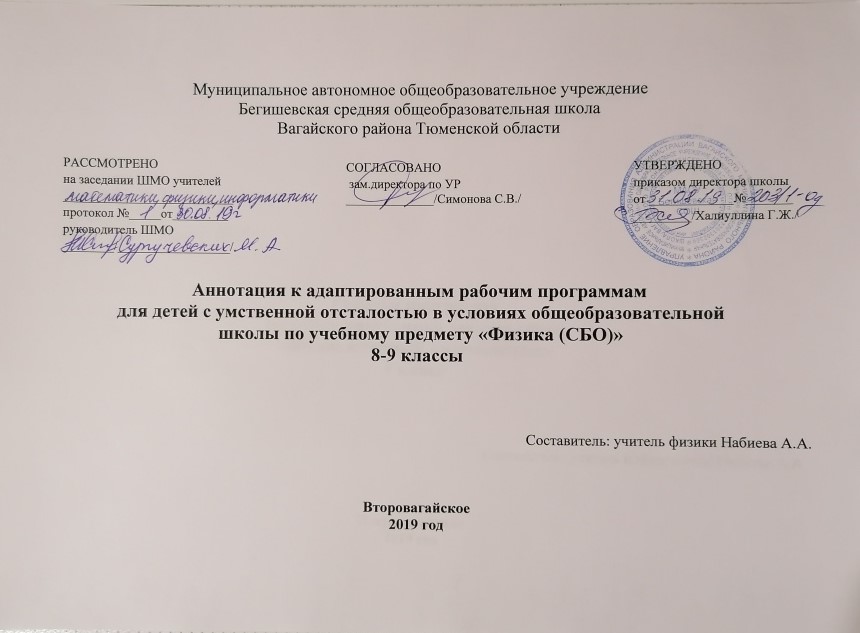 Рабочая  программа по коррекционному курсу  Физика (СБО)  для 8-9 класса разработана  в соответствии с документами:1. Федеральным законом Российской Федерации «Об Образовании» от 29 декабря 2012 г.N273-ФЗ (в редакции от 26.07.2019)2. Приказом Минобразования России от 05.03.2004 №1089 «Об утверждении федерального компонента государственных образовательных стандартов начального общего, основного общего и среднего (полного) общего образования (в редакции от 07.06.2017)3. Федеральным базисным учебным планом, утвержденным приказом Министерства образования РФ от 10 апреля 2002 г. № 29/2065-п «Об утверждении учебных планов специальных (коррекционных) образовательных учреждений для обучающихся, воспитанников с отклонениями в развитии».4. Учебным планом по адаптированной программе для детей с умственной отсталостью в условиях общеобразовательных классов Для формирования условных связей для детей с умеренной и тяжелой степенью  умственной отсталости необходимо многократное повторение материала, поэтому  повторению изученного материала отводится достаточное количество времени. Обучение учащихся с умеренной  и тяжелой умственной отсталостью носит сугубо практическую направленность.  Содержание обучения   для детей с умеренной и тяжелой умственной отсталостью базируется на трех основных принципах: доступность, практическая значимость и жизненная необходимость тех знаний, умений и навыков, которыми будут овладевать учащиеся с умеренной отсталостью. Назначение коррекционного курса: Специальный коррекционный курс  по физике (СБО) направлен  на практическую подготовку детей к самостоятельной жизни и труду, на формирование у них знаний и умений, способствующих социальной адаптации, на повышение уровня общего развития обучающихся. Хотя социальную адаптацию обучающихся обеспечивает изучение всех дисциплин, входящих в учебный план, но направленное формирование социально-бытовой компетентности осуществляется в ходе  изучения коррекционного курса физике (СБО). Цель: максимально по мере возможности социально адаптировать обучающихся с умеренной  и тяжелой степенью умственной отсталости через расширение, уточнение и активизацию социально - бытовых навыков; максимальное развитие коммуникативных возможностей у данной категории детей и  формирование у каждого ребёнка максимального возможного уровня самостоятельности.Задачи:Образовательные:1.Формировать коммуникативные умения и навыки посредством участия в беседах, сюжетно-ролевых играх.2.Формировать умение ориентироваться в окружающем социуме на бытовом уровне посредством экскурсий.3.Формировать желание участвовать в созидательной деятельности через участие в практической деятельности.4. Учить применять на практике знания о правилах поведения в обществе.5. Систематизировать знания о правилах личной гигиены и учить применять их на практике. 6. Учить выполнять определенные действия, необходимые в быту, по составленному плану (в практической деятельности). Коррекционно-развивающие: 1.Корригировать и развивать эмоционально-волевую сферу через воспитание  положительных эмоций, правильного доброжелательного отношения к окружающим.2.Корригировать и развивать зрительное восприятие через показ презентаций и наглядного материала по теме.3. Корригировать и развивать мелкую моторику кистей рук, формирование ручной умелости, плавности и соразмерности движений посредством изобразительной деятельности по теме.4.Корригировать и развивать слуховое восприятие посредством прослушивания сказок, стихов, рассказов по теме.Воспитательные:1. Воспитывать интерес к предмету «Социально-бытовая ориентировка».2. Воспитывать умение работать в парах, команде.3. Воспитывать трудолюбие и уважительное отношение к чужому труду.4. Воспитывать доброе отношение к окружающим и чувство сопереживания.5. Воспитывать бережное отношение к личным вещам и школьному имуществу.  Место  коррекционного курса Физика «СБО» в учебном плане.  Учебный план включает в себя общеобразовательные дисциплины, содержание которых адаптировано к возможностям  учащихся, а также  коррекционный блок, в содержание которого и входит коррекционный курс «Социально- бытовая ориентировка».  На изучение коррекционного курса Физика «СБО»  в 8 классе отводится 2 часа в неделю, следовательно, общий объём составляет 68 часа в год; в 9 классе – 2 часа, общий объём – 68часов.